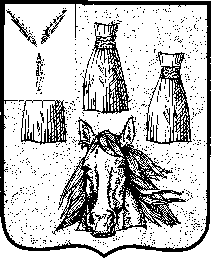 АДМИНИСТРАЦИЯ Самойловского муниципального района Саратовской области ПОСТАНОВЛЕНИЕ     Руководствуясь ст. 15 Федерального закона от 06.10.2003 г. N 131-ФЗ "Об общих принципах организации местного самоуправления в Российской Федерации", постановлением администрации Самойловского муниципального района от 11.11.2013 г. № 694 «Об утверждении порядка разработки и принятия муниципальных программ», Уставом Самойловского муниципального района в целях повышения уровня защищенности населения и объектов экономики, расположенных на территории Самойловского муниципального образования Самойловского муниципального района от пожаров	 Постановляю:
1. Утвердить муниципальную программу "Развитие источников противопожарного водоснабжения на территории Самойловского муниципального образования Самойловского муниципального района» согласно приложению к настоящему постановлению. .
2. Настоящее постановление разместить на официальном сайте администрации Самойловского муниципального района в сети "Интернет".
3. Контроль исполнения настоящего постановления возложить на первого заместителя главы администрации Самойловского муниципального района В.В. Махову.Глава Самойловского муниципального районаСаратовской области                                                                     М.А. МельниковПриложение к постановлениюадминистрации Самойловского муниципального районаот 30.09.2019 г. № 634ПАСПОРТ муниципальной программы «Развитие источников противопожарного водоснабжения на территории Самойловского муниципального образования Самойловского муниципального района»Введение     Муниципальная целевая программа "Развитие противопожарного водоснабжения на территории Самойловского муниципального образования на 2019 г." разработана администрацией Самойловского муниципального района в соответствии с Федеральным законом от 21.12.1994 N 69-ФЗ "О пожарной безопасности", Федеральным законом от 06.10.2003 N 131-ФЗ "Об общих принципах организации местного самоуправления в Российской Федерации", Законом Саратовской области от 28.02.2005 N 19-ЗСО "О пожарной безопасности в Саратовской области" (с последующими изменениями).1. Характеристика проблем и обоснование необходимости их решения     Потребность в разработке настоящей Программы обусловлена ухудшением состояния противопожарного водоснабжения на территории Самойловского муниципального образования.      Анализ состояния противопожарного водоснабжения показывает, что на сегодняшний день имеющихся водоисточников недостаточно для успешного тушения пожаров. Требуются устройства подъездов с площадками (пирсами) с твердым покрытием, для установки пожарных автомобилей и забора воды в любое время года, оборудование водонапорных башен приспособлениями для забора воды пожарной и приспособленной для целей пожаротушения техникой.      Произошедшие пожары показывают, что одной из основных проблем быстрого и успешного тушения пожаров является удаленность и недостаточное количество источников противопожарного водоснабжения. Подразделениям пожарной охраны по прибытию к месту пожара приходится терять время для доставки воды к месту пожара из отдаленных мест, что влечет за собой развитие пожара, потери материальных ценностей и гибель людей.      Особо остро эта проблема возникает в весенне-летний пожароопасный период, когда от горения сухой травы, степных пожаров, мусора создается угроза развития пожара на населенные пункты.2. Цель Программы     Основной целью Программы является обеспечение охраны жизни, здоровья и имущества граждан, а также объектов муниципальной собственности.3. Мероприятия и ресурсное обеспечение Программы	К основным мероприятиям Программы относятся:- устройство подъезда с площадкой (пирса) с твердым покрытием, для установки пожарных автомобилей и забора воды в любое время года в р.п. Самойловка по ул. Ленина, 273-275 – 281619-00 руб.;- изготовление проектно-сметной документации на устройство площадки (пирс) с твердым покрытием для установки пожарных автомобилей и забора воды в любое время года по ул. Ленина, 273-275 – 8000-00 руб.;     Финансирование осуществляется за счет средств Самойловского муниципального образования.4. Ожидаемые конечные результаты реализации Программы     Снижение тяжких последствий от пожаров на территории Самойловского муниципального образования.5. Финансовое обеспечение Программы     Финансирование мероприятий Программы производится в соответствии с законодательством Российской Федерации, законодательством Саратовской области и в соответствии с решением Муниципального Собрания Самойловского муниципального района "О бюджете Самойловского муниципального района на соответствующий год".6. Исполнители ПрограммыИсполнителями Программы являются:- администрация Самойловского муниципального района;7. Контроль над ходом реализации Программы     Контроль за реализацией мероприятий Программы осуществляет глава Самойловского муниципального района.Приложение к муниципальной программе «Развитие источников противопожарного водоснабжения на территории Самойловского муниципального образования Самойловского муниципального района»Перечень мероприятий муниципальной программы «Развитие источников противопожарного водоснабжения на территории Самойловского муниципального образования Самойловского муниципального района»30.09.2019 г. № 634Об утверждении муниципальной программы «Развитие источников противопожарного водоснабжения на территории Самойловского муниципального образования Самойловского муниципального района Саратовской области» Наименование Программымуниципальная программа «Развитие источников противопожарного водоснабжения на территории Самойловского муниципального образования»Заказчик  администрация Самойловского муниципального района Саратовской областиОтветственный исполнительадминистрация Самойловского муниципального района Саратовской областиРазработчикзаведующий сектором по делам ГО и ЧС администрации Самойловского муниципального районаЦель и Задачи Программы- развитие и совершенствование сети противопожарного водоснабжения;– снижение материальных затрат на ликвидацию пожаров;– сокращение времени ликвидации пожаров;- снижение тяжести последствий от пожаров;– уменьшение ущерба, причиняемого пожарами.Сроки и этапы реализации программы реализации Программы2019 годПеречень основных программных мероприятий- изготовление проектно-сметной документации на устройство площадки (пирс) с твердым покрытием для установки пожарных автомобилей и забора воды в любое время года по                                    ул. Ленина, 273-275 – 8000 рублей;- устройство подъезда с площадкой (пирс) с твердым покрытием, для установки пожарных автомобилей и забора воды в любое время года в р.п. Самойловка по ул. Ленина, 273-275 – 281619 рублей;Объемы и источники финансирования Программыобщий объем финансирования мероприятий программы в 2019 году составляет 289619-00 руб. за счет средств бюджета Самойловского муниципального образования Самойловского муниципального районаОжидаемые результаты реализации ПрограммыСнижение тяжких последствий от пожаров на территории Самойловского муниципального образованияОрганизация управления реализацией Программы- управление реализацией мероприятий Программы осуществляет глава Самойловского муниципального района.Целевой показатель- снижение времени на тушение пожаров;- уменьшение расстояния между противопожарными водоемами- уменьшение радиуса обслуживания зданий№ п/пНаименование мероприятийСрок исполненияИсточник финансированияОбъем финансирования (руб.)1. Изготовление проектно-сметной документации на устройство площадки (пирс) с твердым покрытием для установки пожарных автомобилей и забора воды в любое время года2019 г.Бюджет Самойловского МО8000-002.Устройство подъезда с площадкой (пирс) с твердым покрытием, для установки пожарных автомобилей и забора воды в любое время года 2019 г.Бюджет Самойловского МО281619-003.ИТОГО:ИТОГО:ИТОГО:289619-00